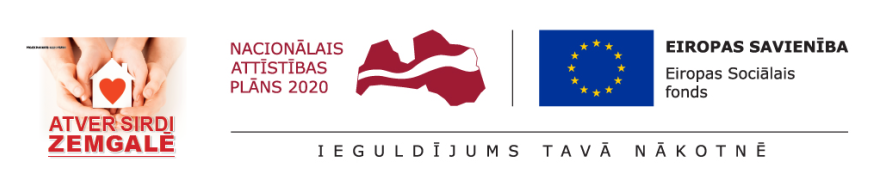 CENU APTAUJAS (Tirgus izpētes) “INTEGRĒJOŠAS DIENNAKTS NOMETNES ORGANIZĒŠANA JAUNIEŠIEM, KAS AUG ĢIMENĒS UN ĀRPUSĢIMENES APRŪPĒ”NOLIKUMS Jelgava, 2022. gads1. VISPĀRĪGĀ INFORMĀCIJA.Cenu aptauja (tirgus izpēte) “Integrējošas diennakts nometnes organizēšana jauniešiem, kas aug ģimenēs un ārpusģimenes aprūpē”, tiek rīkota Eiropas Sociālā fonda projekta “Atver sirdi Zemgalē” (Vienošanās Nr.9.2.2.1/15/I/001) ietvaros, Vienotā deinstitucionalizācijas komunikācijas stratēģijas plāna pasākuma nr. 3.3. “Integrējoši  pasākumi bērniem un viņu ģimenēm un BSAC bērniem” īstenošanai, turpmāk – “Iepirkums”. Iepirkuma veids: Zemsliekšņa iepirkums (cenu aptauja), atbilstoši Publisko iepirkumu likuma (turpmāk - PIL) 9.panta 20.daļai (PIL 2. pielikumā minēto pakalpojumu iepirkums), kā arī saskaņā ar 2017.gada 4.septembra rīkojumu Nr.40-r apstiprinātiem Zemgales plānošanas reģiona noteikumiem “Par zemsliekšņa iepirkumu veikšanas un paredzamās līgumcenas noteikšanas kārtību Zemgales plānošanas reģionā”.Pasūtītāja nosaukums, adrese un citi rekvizīti:Zemgales plānošanas reģions (ZPR), turpmāk arī – ”Pasūtītājs” Reģistrācijas Nr. 90002182529Juridiskā adrese: Katoļu iela 2b, Jelgava, LV-3001, Latvijas RepublikaMājaslapa: www.zemgale.lv; www.atversirdi.lv;  Iepirkuma priekšmets: Integrējošas slēgta tipa diennakts nometnes organizēšana līdz 30 dalībniekiem - bērnu sociālās aprūpes centru bērniem un ģimenēs augošiem bērniem, atbilstoši tehniskās specifikācijas (1.pielikums) prasībām.  Līguma izpildes vieta: Zemgales plānošanas reģiona teritorija.Līguma izpildes laiks: nometnes norises laiks 5 diennaktis, 2022. gadā, laika posmā no 1. jūlija līdz 30. augustam.  Iepirkuma priekšmeta CPV kodi: 55243000-5 (Bērnu atpūtas nometņu pakalpojumi). Piedāvājuma izvēles kritērijs: piedāvājums ar viszemāko cenu. Iepirkuma līgums tiks noslēgts ar pretendentu, kurš būs iesniedzis visām šī nolikuma prasībām atbilstošu piedāvājumu ar viszemāko cenu. Cenu aptaujas rezultātā noslēgtais līgums tiks līdzfinansēts no Eiropas Sociālā fonda projekta “Atver sirdi Zemgalē” (Vienošanās Nr.9.2.2.1/15/I/001), turpmāk – “Projekts”, finanšu līdzekļiem. Iepirkuma priekšmets nav sadalīts daļās. Kontaktpersonas jautājumos par Iepirkumu: Projekta komunikāciju speciāliste Ilva Kalnāja, tel. +371  28814226, e-pasts: ilva.kalnaja@zpr.gov.lv;2. PIEDĀVĀJUMU IESNIEGŠANA. Piedāvājumi jāiesniedz līdz 2022. gada 10. martam plkst. 15:00, nosūtot elektroniski parakstītu piedāvājumu vai ieskanētus dokumentus uz e-pastu: ilva.kalnaja@zpr.gov.lv.Pretendenti ir atbildīgi par piedāvājuma iesniegšanu noteiktajā termiņā. Ja piedāvājums tiks saņemts pēc noteiktā termiņa, ZPR atbildīgais darbinieks nosūtīs pretendentam e-pasta vēstuli ar informāciju, ka piedāvājums saņemts pēc noteiktā termiņa un netiks vērtēts. Katrs pretendents var iesniegt tikai 1 (vienu) piedāvājuma variantu par visu iepirkuma priekšmeta apjomu. Pretendents līdz piedāvājuma iesniegšanas termiņa beigām ir tiesīgs grozīt, papildināt vai atsaukt iesniegto piedāvājumu. Paziņojums par grozījumiem piedāvājumā sagatavojams, noformējams un iesniedzams tāpat kā piedāvājums (atbilstoši Nolikuma prasībām) un uz tā ir jābūt norādei, ka tie ir sākotnējā piedāvājuma grozījumi.PIEDĀVĀJUMU NOFORMĒŠANA.Piedāvājumus iesniedz e-doc formātā (parakstītus ar elektronisko parakstu) vai dokumenti parakstīti papīra formātā un ieskanēti (.pdf, .jpg vai citā līdzīgā formātā). E-pasta vēstulē norāda: Piedāvājums cenu aptaujai “Integrējošas diennakts nometnes organizēšana jauniešiem, kas aug ģimenēs un ārpusģimenes aprūpē”. Piedāvājuma dokumentiem jābūt latviešu valodā, skaidri salasāmiem, lai izvairītos no jebkādiem pārpratumiem. Vārdiem un skaitļiem jābūt bez iestarpinājumiem vai labojumiem. Visiem Pretendenta iesniegtajiem dokumentiem un to atvasinājumiem jābūt noformētiem saskaņā Dokumentu juridiskā spēka likumu, Elektronisko dokumentu likumu un Ministru kabineta 2018. gada 4.septembra noteikumiem Nr. 558 “Dokumentu izstrādāšanas un noformēšanas kārtība”.ATLASES (KVALIFIKĀCIJAS) PRASĪBAS PRETENDENTIEM. Pretendents var būt jebkura Latvijas Republikā vai ārvalstīs reģistrēta juridiska vai fiziska persona vai šādu personu apvienība (t.sk., personālsabiedrība) jebkurā to kombinācijā, kas iesniedz piedāvājumu šajā Iepirkumā. Lai apliecinātu savu atbilstību izvirzītajām kvalifikācijas prasībām, pretendents var balstīties uz citu uzņēmēju iespējām, ja tas ir nepieciešams Iepirkuma līguma izpildei, neatkarīgi no savstarpējo attiecību tiesiskā rakstura. Šādā gadījumā pretendents pierāda pasūtītājam, ka tā rīcībā būs nepieciešamie resursi, iesniedzot šo personu apliecinājumu vai vienošanos par nepieciešamo resursu nodošanu pretendenta rīcībā. Pretendents, lai apliecinātu profesionālo pieredzi vai pasūtītāja prasībām atbilstoša personāla pieejamību, var balstīties uz citu personu iespējām tikai tad, ja šīs personas faktiski sniegs pakalpojumus, kuru izpildei attiecīgās spējas ir nepieciešamas.Pretendentam jābūt reģistrētam, atbilstoši normatīvo aktu prasībām (Pasūtītājs par atbilstību šai prasībai pārliecinās www.lursoft.lv vai https://www6.vid.gov.lv/SDV).Pretendentam uz piedāvājumu iesniegšanas pēdējo dienu, nedrīkst būt Valsts ieņēmumu dienesta administrēto nodokļu parādi, kas kopsummā pārsniedz 150 EUR. (Pasūtītājs par atbilstību šai prasībai pārliecinās Valsts ieņēmumu dienesta publiskajā nodokļu parādnieku datubāzē-https://www6.vid.gov.lv/NPAR. Pretendents ir tiesīgs kopā ar savu piedāvājumu iesniegt pierādījumus, kas apliecina nodokļu parādu neesamību).Pretendents iepriekšējo 3 (trīs) gadu laikā ir organizējis vismaz 2 (divas) bērnu nometnes, atbilstoši Ministru kabineta 01.09.2009. noteikumiem Nr.981 „Bērnu nometņu organizēšanas un darbības kārtība”, kurā piedalījušies vismaz 20 dalībnieki un par ko pretendents ir saņēmis iepriekšējo pasūtītāju pozitīvas atsauksmes. Atsauksmē jābūt norādītai vismaz informācijai par iepriekšējo pasūtītāju, tai skaitā kontaktpersonas informācija, nometnes īss apraksts, norises laiks un ilgums, nometnes dalībnieku skaits. Pretendents iepirkuma līguma izpildē piesaistīs nometnes vadītāju, kurš ir apguvis Izglītības un zinātnes ministrijas apstiprināto nometņu vadītāju kursu programmu un saņēmis Valsts izglītības satura centra apliecību par programmas apguvi. (Pasūtītājs par piesaistītā nometnes vadītāja atbilstību šai prasībai pārliecinās Valsts izglītības un satura centra nometņu vadītāju reģistrā https://nometnes.gov.lv/leaders/index).PRASĪBAS PRETENDETU PIEDĀVĀJUMIEM UN IESNIEDZAMIE DOKUMENTI: Kā savus atlases (kvalifikācijas) dokumentus Pretendents iesniedz šādus dokumentus:Pieteikumu par piedalīšanos cenu aptaujā, atbilstoši Nolikumam pievienotajam pieteikuma veidlapas paraugam (2.pielikums).  Ja pretendents ir personu apvienība, tas iesniedz dokumentus, kas apliecina personu apvienības pārstāvības tiesības un dokumentus, kas apliecina personu apvienības apņemšanos piedalīties iepirkuma līguma izpildē un skaidri nosaka savstarpējās attiecības. Lai apliecinātu atbilstību Nolikuma 4.4.punkta prasībām, pretendents iesniedz:iepriekšējās pieredzes aprakstu, kas noformēts atbilstoši 3.pielikuma “Pretendenta pieredzes apraksts” paraugam, norādot vismaz informāciju par iepriekšējo pasūtītāju, tai skaitā kontaktpersonas informāciju, nometnes īsu aprakstu, norises laiku un ilgumu, nometnes dalībnieku skaitu.  par katru pieredzes aprakstā norādīto pretendenta organizēto nometni, pretendents pievieno iepriekšējā pasūtītāja pozitīvu atsauksmi (ne mazāk kā 2 atsauksmes). Lai apliecinātu atbilstību Nolikuma 4.5.punktā minētajām prasībām, pretendents iesniedz piesaistītā nometnes vadītāja piekrišanu būt par nometnes vadītāju, kurā tas vienlaikus apliecina, ka ievēros visus Ministru kabineta 2009. gada 1. septembra noteikumu Nr.981 „Bērnu nometņu organizēšanas un darbības kārtība” 12.punkta noteikumus. Prasības tehniskajam piedāvājumam.Pretendents kā savu tehnisko piedāvājumu iesniedz īsu tā piedāvātās nometnes aprakstu, norādot tajā arī visu tehniskās specifikācijas (1.pielikums) 9.punktā pieprasīto informāciju. Tehnisko piedāvājumu pretendents iesniedz brīvā formā.Pasūtītāja izsniegtā dokumentācija, tai skaitā iepirkuma Tehniskā specifikācija (1. Pielikums) Pretendentam jāizvērtē ar pietiekamu rūpību, lai Pretendents, parakstot iepirkuma līgumu, varētu apliecināt, ka savā piedāvājumā iekļauti pilnīgi visi darbi un izmaksas (tai skaitā tehniskajā specifikācijā neiekļautie), kuri nepieciešami pilnīgai un pienācīgai paredzēto pakalpojumu sniegšanai noteiktajā termiņā.Prasības finanšu piedāvājumam. Pretendents iesniedz savu finanšu piedāvājumu atbilstoši Nolikuma 4.pielikumam; Finanšu piedāvājumā cena jānorāda euro līdz divām zīmēm aiz komata.Cenā jāiekļauj pilnīgi visus ar pienācīgu un pilnīgu nometnes organizēšanu saistītos izdevumus, t.sk., administratīvās izmaksas, ēdināšanas un telpu nomas izmaksas, transporta izdevumus, visa veida sakaru izmaksas, pakalpojumā piesaistīto speciālistu izmaksas, dokumentu sagatavošanas izmaksas, materiāli tehniskās bāzes nodrošinājuma izmaksas, visas citas šeit neuzskaitītas izmaksas, kā arī visus nodokļus un nodevas, izņemot pievienotās vērtības nodokli. Ja pēc piedāvājuma iesniegšanas vai Iepirkuma līguma darbības laikā pretendentam radīsies papildus izmaksas, kuras tas nebūs paredzējis, iesniedzot finanšu piedāvājumu, Pasūtītājs tās neņems vērā un minētā iemesla dēļ piedāvājumā norādītā cena netiks paaugstināta, izņemot Nolikuma 5.3.4.punktā minētajā gadījumā. Ņemot vērā faktu, ka ne Pasūtītājs, ne pretendents šobrīd nevar prognozēt faktiskās nometnes norises brīdī spēkā esošās Covid-19 infekcijas ierobežošanas prasības un attiecīgi ar tām saistītās izmaksas, Pretendentam ir jāpiedāvā tāda cena, ar ko pieprasīto nometni var nodrošināt gadījumā, ja uz nometnes norises brīdi nav spēkā īpaši Covid-19 infekcijas ierobežošanas noteikumi, t.i., ir iespējams bez būtiskiem ierobežojumiem nodrošināt nometni, pilnībā atbilstoši tehniskās specifikācijas prasībām. Ja nometnes norises laikā ir spēkā Covid-19 infekcijas ierobežošanas noteikumi, kas liedz rīkot nometni, atbilstoši tehniskās specifikācijas prasībām, bet ir iespējams rīkot nometni apstākļos, kuros ir nepieciešami papildus izdevumi, lai nodrošinātu nometnes norisi (piemēram, nepieciešams dalīt dalībnieku grupās, kas savā starpā nesaskaras, nepieciešams papildus personāls un telpas, individuālie aizsardzības līdzekļi utml.), Pasūtītājs un pretendents, iepirkuma līgumā paredzētajā kārtībā, vienosies par atbilstošām papildus izmaksām iepirkuma līguma izpildei, kas saistītas ar aktuālo epidemioloģisko prasību nodrošināšanu. Pretendentam, sagatavojot savu finanšu piedāvājumu, jāņem vērā, ka iepirkuma līgumā maksimālais pieļaujamais avansa apmērs ir 20% (divdesmit procenti) no iepirkuma līguma summas. PIEDĀVĀJUMU VĒRTĒŠANA UN LĒMUMA PIEŅEMŠANA.Pretendentu piedāvājumus skatīs, atlasīs un vērtēs Pasūtītāja noteiktie kompetentie speciālisti, kas piesaistīti Projekta realizācijā. Pasūtītājs pretendentu piedāvājumu vērtēšanā ir tiesīgs piesaistīt citus speciālistus ar padomdevēja tiesībām vai konsultēties ar tiem neklātienē. Piedāvājumu izskatīšanas laikā Pasūtītājs, tai skaitā Pasūtītāja kontaktpersona Iepirkumā, ir tiesīgas uzaicināt pretendentu uz pārrunām vai arī veikt saraksti ar pretendentu, lai pretendents precizētu un izskaidrotu sava piedāvājuma atsevišķas detaļas un lai saskaņotu Pasūtītāja vajadzības ar pretendenta iespējām. Tāpat Pasūtītājs ir tiesīgs uzaicināt pretendentu papildināt un uzlabot savu piedāvājumu.Piedāvājumi, kas iesniegti pēc 2.1.punktā norādītā termiņa, netiks vērtēti. Pretendents e-pastā tiek informēts, ka piedāvājums iesniegts pēc noteiktā termiņa beigām un netiks vērtēts.  Pasūtītājs pārbaudīs pretendentu atbilstību šajā nolikumā izvirzītajām kvalifikācijas prasībām. Par atbilstošiem tiks uzskatīti tikai tie piedāvājumi, kas atbilst visām nolikumā norādītajām prasībām, ko apliecinās iesniegtie dokumenti vai Pasūtītāja pārbaudītā informācija publiskās datu bāzēs. Neatbilstošie piedāvājumi vai piedāvājumi, kas saturēs nepatiesu informāciju par to kvalifikāciju, tālāk netiks vērtēti.Pārliecināsies vai iesniegtais piedāvājums atbilst tehniskās specifikācijas prasībām, t.i., vai ir iesniegts atbilstošs tehniskais piedāvājums, kurā norādīta visa tehniskajā specifikācijā pieprasītā informācija un vai tā ir atbilstoša izvirzītajām prasībām. Neatbilstošie piedāvājumi tālāk netiks vērtēti. Pārliecināsies vai piedāvājums ir finanšu piedāvājuma prasībām atbilstošs. Pārliecināsies vai piedāvājumos nav aritmētiskas kļūdas, un izlabos tās.Ja vērtējot finanšu piedāvājumu, Pasūtītājam Pretendenta piedāvājums šķiet nepamatoti lēts, tad tas, analoģiski, PIL 53.panta noteikumiem, vai piemērojot atsevišķus PIL noteikumus, var pieprasīt pretendentam iesniegt detalizētu paskaidrojumu par būtiskajiem piedāvājuma nosacījumiem. Ja pretendents noteiktajā termiņā paskaidrojumu neiesniedz, pretendenta piedāvājums tālāk netiek vērtēts. Ja, izvērtējot pretendenta sniegto paskaidrojumu, Pasūtītājs konstatē, ka pretendents nav pierādījis, ka tam ir pieejami tādi piedāvājuma nosacījumi, kas ļauj noteikt tik zemu pakalpojuma cenu, Pasūtītājs attiecīgā pretendenta piedāvājumu var atzīt par nepamatoti lētu un piedāvājumu tālāk nevērtēt.No prasībām atbilstošajiem piedāvājumiem, Pasūtītājs izvēlēsies piedāvājumu ar viszemāko cenu un piešķirs šim pretendentam līguma slēgšanas tiesības.  PRETENDENTU INFORMĒŠANA UN LĪGUMA SLĒGŠANA.  Pasūtītājs 3 (trīs) darba dienu laikā pēc tam, kad pieņemts lēmums par iepirkuma līguma slēgšanu, vienlaikus rakstveidā informē visus Pretendentus par pieņemto lēmumu, nosūtot attiecīgu paziņojumu uz pretendenta piedāvājumā norādīto kontaktpersonas e-pastu. Līgumu ar izraudzīto Pretendentu slēdz pēc dienas, kad paziņojums par cenu aptaujas rezultātiem, izsūtīts visiem pretendentiem. Līgumu slēdz, atbilstoši Pasūtītāja sagatavotam līguma projektam un pretendenta piedāvājumam. Pusēm ir tiesības līguma slēgšanas procesā vienoties par līguma noteikumiem. Pretendentam ir pienākums parakstīt līgumu vienas nedēļas laikā no attiecīga rakstveida uzaicinājuma, kas tiek nosūtīts uz pretendenta piedāvājumā norādīto e-pastu, nosūtīšanas brīža.   Ja izraudzītais Pretendents atsakās slēgt iepirkuma līgumu vai nenoslēdz to 7.4.punktā noteiktajā termiņā, Pasūtītājs pieņem lēmumu slēgt līgumu ar nākamo pretendentu, kura piedāvājums ir atbilstošs un ar viszemāko cenu.  PIELIKUMU SARAKSTS.Šim nolikumam ir pievienoti šādi pielikumi:1. pielikums - Tehniskā specifikācija uz 5 lapām;2. pielikums - Pieteikums dalībai cenu aptaujā uz 1 lapas;3. pielikums – Pretendenta pieredzes apraksts uz 1 lapas; 4. pielikums - Finanšu piedāvājums uz 1 lapas;1.pielikumsZemgales plānošanas reģiona cenu aptaujas   “Integrējošas diennakts nometnes organizēšana jauniešiem, kas aug ģimenēs un ārpusģimenes aprūpē” nolikumam“Integrējošas diennakts nometnes organizēšana jauniešiem, kas aug ģimenēs un ārpusģimenes aprūpē”TEHNISKĀ SPECIFIKĀCIJA2.pielikumsZemgales plānošanas reģiona cenu aptaujas   “Integrējošas diennakts nometnes organizēšana jauniešiem, kas aug ģimenēs un ārpusģimenes aprūpē” nolikumamZemgales plānošanas reģionamPIETEIKUMS DALĪBAI CENU APTAUJĀ“Integrējošas diennakts nometnes organizēšana bērniem, kas aug ģimenēs un ārpusģimenes aprūpē”Informācija par pretendentu:Informācija par piesaistīto nometnes vadītāju: _______________________________                                                                                   (vārds uzvārds, apliecības Nr.). Ar šo pretendents piesaka dalību Zemgales plānošanas reģiona cenu aptaujā “Integrējošas diennakts nometnes organizēšana jauniešiem, kas aug ģimenēs un ārpusģimenes aprūpē” un iesniedz savu piedāvājumu.  Apstiprinu, ka pretendents ir iepazinies ar cenu aptaujas “Integrējošas diennakts nometnes organizēšana jauniešiem, kas aug ģimenēs un ārpusģimenes aprūpē” nolikumu un piekrīt visiem tajā minētajiem nosacījumiem, tie ir skaidri un pilnībā saprotami, iebildumu un pretenziju pretendentam pret tiem nav.              Iepirkuma līguma noslēgšanas gadījumā apliecinu, ka pretendents apņemas pilnībā un atbilstošā kvalitātē izpildīt līgumu atbilstoši Nolikuma un tā pielikumu noteikumiem, kā arī atbilstoši pretendenta piedāvājumam un par finanšu piedāvājumā norādīto cenu.            Apliecinu, ka visas piedāvājumā sniegtās ziņas par pretendentu ir patiesas un piedāvājums ir izpildāms, kā arī uzņemamies atbildību par nepatiesu ziņu vai neizpildāma piedāvājuma iesniegšanu.______________________________________                                                                                                       Pretendenta pārstāvja vārds, uzvārds, amats, paraksts________ (vieta), 2022.gada  ___. ______________3.pielikumsZemgales plānošanas reģiona cenu aptaujas   “Integrējošas diennakts nometnes organizēšana jauniešiem, kas aug ģimenēs un ārpusģimenes aprūpē” nolikumamPretendenta pieredzes aprakstsPretendents sarakstā ietver informāciju par vismaz divām tā pēdējo 3 (trīs) gadu laikā līdz piedāvājumu iesniegšanas dienai organizētām nometnēm ar dalībnieku skaitu vismaz 20 personas. Par katru sarakstā ietverto nometni, pretendents iesniedz iepriekšējā pasūtītāja pozitīvu atsauksmi, kurā norādīta vismaz informācija par iepriekšējo pasūtītāju, tai skaitā kontaktpersonas informācija, nometnes īss apraksts, norises laiks un ilgums, nometnes dalībnieku skaits.4.pielikumsZemgales plānošanas reģiona cenu aptaujas   “Integrējošas diennakts nometnes organizēšana jauniešiem, kas aug ģimenēs un ārpusģimenes aprūpē” nolikumamFINANŠU PIEDĀVĀJUMS Pretendents ____________________ apņemas pienācīgā kārtā veikt integrējošas nometnes organizēšanu, Eiropas Sociālā fonda projekta “Atver sirdi Zemgalē” (Vienošanās Nr.9.2.2.1/15/I/001) ietvaros, saskaņā Zemgales plānošanas reģiona cenu aptaujas “Integrējošas diennakts nometnes organizēšana jauniešiem, kas aug ģimenēs un ārpusģimenes aprūpē” nolikumu un tam pievienoto Tehnisko specifikāciju, par šādu piedāvājuma cenu: Piezīmes:  Piedāvājumā jāatšifrē un jānorāda būtiskākās pakalpojumu izmaksas, kas saistītas ar nometnes organizēšanu, lai pasūtītājs varētu pārliecināties par piedāvājuma atbilstību tehniskās specifikācijas prasībām (jānorāda izmaksas vismaz par telpu, ēdināšanas, personāla, materiālu nodrošināšanu);Piedāvājuma cena ir jānorāda euro ar precizitāti 2 (divas) zīmes aiz komata;Ar šo pretendents apliecina, ka ir iepazinies ar Zemgales plānošanas reģiona cenu aptaujas “Integrējošas diennakts nometnes organizēšana jauniešiem, kas aug ģimenēs un ārpusģimenes aprūpē” pasūtījuma apjomu, Nolikumu, tehnisko specifikāciju un augstāk norādītajā finanšu piedāvājumā:ir paredzētas pilnīgi visas ar pasūtījuma izpildi saistītās iespējamās izmaksas; piedāvājuma cenā ir iekļauti visi plānotie izdevumi, kas nepieciešami pakalpojuma izpildei pilnā apmērā, savlaicīgi un labā kvalitātē;piedāvājuma cenu aprēķini ir veikti, ņemot vērā visas iespējamās nodokļu un darbinieku atalgojuma izmaiņas, visus iespējamos transporta, ēdināšanas, telpu nomas, aktivitāšu un citus izdevumu, kā arī sniedzamā pakalpojuma apjomu atbilstoši tehniskajai specifikācijai un pretendenta tehniskajam piedāvājumam pakalpojuma sniegšanas laikā, ievērojot Nolikuma 5.3.4.punkta nosacījumus;_______ (vieta), 2022.gada ___._______NosaukumsTehniskās specifikācijas prasības1.Iepirkuma priekšmetsIntegrējošas diennakts nometnes organizēšana jauniešiem, kas aug ģimenēs un ārpusģimenes aprūpē. 2.Nometnes veidsSlēgta tipa.3.Nometnes mērķi3.1. Vairot bērnu un viņu ģimeņu empātiju un izpratni par citiem bērniem, kurus neaudzina viņu vecāki. 3.2.Veicināt bērnu no aprūpes iestādēm integrāciju un sadarbības prasmju apguvi ar citiem bērniem un pieaugušajiem.4.Mērķa grupaNometnes dalībnieki ir ģimenēs un bērnu sociālās aprūpes iestādēs dzīvojoši bērni vecumā no 12 -17 (ieskaitot) gadiem. Nometnē piedalīsies bērni, kas patstāvīgi, bez vecāka vai asistenta palīdzības var piedalīties nodarbībās un sporta aktivitātēs, t.i. visās nometnes programmas aktivitātēs.5.Nometnes norises vietaZemgales plānošanas reģiona teritorijā. Pretendents savā tehniskajā piedāvājumā norāda konkrētu tā piedāvāto nometnes norises vietu6.Nometnes īstenošanas ilgums un laiksNometnes norise jānodrošina 5 diennaktis (5 dienas, 4 naktis) laika posmā no 2022. gada 1. jūlija līdz 30.augustam.Pretendents savā tehniskajā piedāvājumā norāda konkrētu tā piedāvāto nometnes norises laiku (datumus no-līdz)7.Dalībnieku skaits un atlase7.1. 30 dalībnieki. 7.2. Pasūtītājs piesaista un atlasa nometnes dalībniekus, bērnus no ģimenēm un no aprūpes iestādēm, aptuveni proporcijā 50:50.8.Pakalpojuma aprakstsNometnes aktivitāšu plāns.Nometnē minimālais aktivitāšu laiks bērniem dienā ir 8 stundas. Nometnes ietvaros pakalpojuma sniedzējam dalībniekiem nodrošina sekojošas aktivitātes katru dienu: sportiskas aktivitātes, ja laika apstākļi to atļauj, svaigā gaisā; spēles vai aktivitātes sadarbības prasmju veidošanai un stiprināšanai; spēles, rotaļas, stafetes;vismaz vienu no sekojošām aktivitātēm: nodarbības grupās saskarsmes prasmju un empātijas attīstīšanai; nodarbības dabas izpētei; radošās darbnīcas; stratēģiskas komandas sacensības; Iekļaujot nometnes aktivitāšu programmā vismaz divas aktivitātes, kas veicina dažādu hobiju un interešu veidošanos un saturīgu brīvā laika pavadīšanu; Iekļaujot nometnes programmā vismaz vienu aktivitāti intereses par uzņēmējdarbību atraisīšanai vai nākamās profesijas izvēlei;Iekļaujot nometnes programmā vismaz 2 grupas sarunas /nodarbības ar psihologu/psihoterapeitu/psihoterapijas speciālistu, kurās tiek pārrunāti nometnes laikā notikušie priecīgi vai trauksmaini notikumi, pārrunātas konfliktsituācijas un meklēti risinājumi, mazināta trauksme, veicināta bērnu sadarbības un savstarpējas empātijas prasme.Pretendents savā tehniskajā piedāvājumā norāda tā piedāvāto nometnes aktivitāšu plāna projektu, atbilstoši Pasūtītāja noteiktajam minimālajam aktivitāšu plānam. Pretendentam ir tiesības tā piedāvātajā aktivitāšu plānā ietvert papildus (tehniskajā specifikācijā neminētas) aktivitātes. Nometnes serviss.Jānodrošina nakšņošanai paredzētās telpas ar gultasvietām, nodarbību telpas, labiekārtota teritorija, aktīvai atpūtai un nodarbībām brīvā dabā. Telpām jāatbilst LR normatīvajos aktos noteiktajām drošības, ugunsdrošības, sanitārajām, epidemioloģiskajām u.c. prasībām.Jānodrošina nometnes vadīšana visā nometnes darbības laikā un citi pakalpojumi atbilstoši programmai, tehniskajai specifikācijai un normatīvo aktu prasībām.Pakalpojumu sniedzējam nometnes serviss, tai skaitā visas aktivitātes, jānodrošina saskaņā ar valstī noteiktajām aktuālajām epidemioloģiskajām prasībām, ja tādas ir spēkā nometnes norises laikā.Jārēķinās, ka likumiskie pārstāvji/vecāki paši nometnes dalībniekus nogādā līdz nometnes norises vietai. Tehniskajā piedāvājumā pretendents ietver aprakstu par Nometnē nodrošināto servisu. Nometnes personāls. Pakalpojuma sniedzējs nometnes norisē nodrošina atbilstošus speciālistus: Nometnes vadītāju, kurš ir apguvis Izglītības un zinātnes ministrijas apstiprināto nometņu vadītāju kursu programmu un saņēmis Valsts izglītības satura centra apliecību par programmas apguvi, un ir reģistrētas ziņas par apliecības iegūšanu Valsts izglītības satura centra informācijas sistēmā;Pedagogus, asistentus un nodarbību vadītājus (vismaz 4 personas), psihologu/psihoterapeitu/klīnisko psihologu u.c. personas ar atbilstošu kvalifikāciju un pieredzi darbā ar bērniem, tai skaitā ar bērniem ar traumatisku pieredzi; Pakalpojuma sniedzējs nodrošina, ka uz nometnes darbībā piesaistīto nometnes personālu nav attiecināmi Bērnu tiesību aizsardzības likuma 72.panta piektajā vai sestajā daļā ietvertie nosacījumi.Nometnes personālam ir jānodrošina nometnes dalībnieku uzraudzība 24 stundas diennaktī.Tehniskajā piedāvājumā pretendentam jānorāda un jāapraksta, kādu personālu un speciālistus/pakalpojumu sniedzējus nodrošinās.Ēdināšana. Pakalpojuma sniedzējs nodrošina 30 nometnes dalībnieku ēdināšanu 5 reizes dienā (nometnes pirmajā dienā 4 un pēdējā dienā 2 reizes). Brokastis vienai personai (kopā 4 reizes): atbilstoši pretendenta izvēlētajam brokastu piedāvājumam; dzēriens (tēja, kafija, cukurs, piens, sula, morss).Pusdienas vienai personai (kopā 5 reizes): zupa; otrais ēdiens – gaļas vai zivs ēdiens, piedevas, salāti; maize; deserts; dzēriens (tēja, kafija, cukurs, piens, sula, morss).Launags vienai personai (kopā 4 reizes): dzēriens (tēja, kafija, cukurs, piens, sula, morss); launaga ēdiens.Vakariņas vienai personai (kopā 4 reizes): salāti; otrais ēdiens – gaļas vai zivs ēdiens, piedevas, mērce, salāti; maize; dzēriens.Naksniņas vienai personai (kopā 4 reizes): dzēriens (tēja, piens, sula, morss); augļi; sviestmaizes vai vakariņu ēdiens.Pakalpojuma sniedzējam nepieciešamības gadījumā jānodrošina diētai atbilstoša (piemēram, celiakija, diabēts, veģetārs) ēdiena piedāvājums.Nometnes norises vietā ir jānodrošina pieejams dzeramais ūdens visā Nometnes norises laikā.Pakalpojuma sniedzējs ir atbildīgs par attiecīgās nometnes ēdienkartes izstrādāšanu atbilstoši pasūtītāja norādījumiem un normatīvo aktu prasībām, ievērojot attiecīgās nometnes dalībnieku veselības stāvokli un vajadzības.Pakalpojuma sniedzējs saskaņo nometnes ēdienkarti ar pasūtītāju ne vēlāk kā 7 dienas pirms pirmās nometnes norises dienas.Tehniskajā piedāvājumā pretendents apraksta, kā Nometnē tiks nodrošināta ēdināšana.Nometnes drošība. Pakalpojuma sniedzējs nodrošina nometnes dalībnieku un darbinieku drošību, saskaņā ar normatīvajiem aktiem, tai skaitā, bet ne tikai:Ministru kabineta 2009. gada 1. septembra noteikumiem Nr.981 “Bērnu nometņu organizēšanas un darbības kārtība”;Aktuālajiem epidemioloģiskās situācijas noteikumiem un kompetento institūciju ieteikumiem u.c.Gadījumā, ja uz nometnes norises laiku šeit norādītie noteikumi ir zaudējuši spēku, pretendentam ir pienākums piemērot aktuālos (spēkā esošos) attiecināmos normatīvos aktusPrasības tehniskajam piedāvājumamPretendentam jāiesniedz tehniskais piedāvājums (brīvā formā), kurā ietverts nometnes apraksts un vismaz šāda informācija: nometnes norises vieta (adrese) un piedāvātais nometnes norises laiks (datums, no-līdz);kā pretendents saprot un kā nodrošinās nometnes uzstādīto mērķu sasniegšanu; kā tiks nodrošināta nometnes darbība, tai skaitā ievērojot visu attiecināmo normatīvo aktu prasības; kā tiks nodrošināta dalībnieku ēdināšana;darbinieku un personāla (piesaistīto speciālistu) saraksts, īsi norādot kādus pienākumus/pakalpojums katrs veiks;apraksts par telpu un teritorijas nodrošinājumu;nometnes aktivitāšu plāna projekts, atbilstoši 8.1.punktā noteiktajām prasībām, kurā apraksta aktivitātes katrai nometnes dienai, iekļaujot īsu nodarbību aprakstus, norises laiku, to ilgumu un iesaistītos speciālistus.Cita informācijaNometnes dalībnieku piesaisti nodrošina Pasūtītājs, un informāciju par dalībnieku skaitu, profilu un kontaktinformāciju nodod Pakalpojuma sniedzējam ne vēlāk kā 10 (desmit) dienas pirms nometnes sākuma, tālākai līgumu slēgšanai un komunikācijai.Pakalpojuma sniedzējs slēdz rakstisku līgumu ar katra bērna  vecāku vai likumisko pārstāvi par viņa uzņemšanu nometnē, t.sk. informē viņus par nepieciešamajām ārstu izziņām un visiem citiem  jautājumiem, kas ir saistīti ar dalību nometnē.Pakalpojuma sniedzējs nodrošina nometnes reģistrēšanu interneta vietnē www.nometnes.gov.lv ne vēlāk kā 7 (septiņas) darba dienas pirms nometnes sākuma. Pakalpojuma sniedzējs ne vēlāk kā 7 (septiņas) dienas pirms nometnes sākuma dienas, nodrošina sapulci (iespējams attālinātu) iesaistīto ģimeņu pārstāvjiem, kurā iepazīstas ar ģimenēm un informē par nometnes norises gaitu, informē par Covid-19 infekcijas ierobežošanas prasībām, ja tādas būs spēkā; veic instruēšanu par nometnes dienas režīmu; personīgās higiēnas, dezinfekcijas līdzekļu lietošanu, uzturēšanos telpās, ēdienreižu organizēšanu, rīcību āra aktivitātēs un citiem drošības pasākumiem, sniedz atbildes uz visiem jautājumiem.Pakalpojuma sniedzējs nodrošina, ka nometnes dalībnieku personas dati, kas iegūti pakalpojuma izpildes laikā, ievērojot Fizisko personu datu apstrādes likumu un Eiropas Parlamenta un Padomes 2016. gada 27. aprīļa regulas (ES) 2016/679 par fizisku personu aizsardzību attiecībā uz personas datu apstrādi un šādu datu brīvu apriti un ar ko atceļ Direktīvu 95/46/EK (Vispārīgā datu aizsardzības regula), tiks apstrādāti un izmantoti tikai nometnes organizēšanai un Zemgales plānošanas reģiona projekta “Atver sirdi Zemgalē”, (projekta identifikācijas Nr.9.2.2.1/15/I/001), īstenošanai.Pakalpojuma sniedzējam nometnes norises vietās jāizvieto informatīvs plakāts par Eiropas sociālā fonda projektu “Atver sirdi Zemgalē” (vienošanās nr. 9.2.2.1/15/I/001) un saskaņā ar “Eiropas Savienības fondu 2014.-2020. gada plānošanas perioda publicitātes vadlīnijām Eiropas Savienības fondu finansējuma saņēmējiem” krāsains vizuālo elementu ansamblis un krāsains logo  ar nometnes īstenošanu saistītajiem materiāliem un dokumentiem.	NodevumiPakalpojuma sniedzējs ne vēlāk kā vienu nedēļu (7 dienas) pirms nometnes pirmās dienas:nodrošina, ka nometne ir reģistrēta vietnē https://nometnes.gov.lv/ un ir saņemti visi nometnes norisei nepieciešamie apstiprinājumi (par nometnes vietu ir informēta pašvaldība un saņemti saskaņojumi no Valsts ugunsdzēsības un glābšanas dienesta, Veselības inspekcijas un Pārtikas un veterinārā dienesta);Iesniedz Pasūtītājam saskaņošanai detalizētu Nometnes aktivitāšu plānu, kas atbilst pretendenta iesniegtajam tehniskajam piedāvājumam un tehniskajai specifikācijai;Iesniedz Pasūtītājam saskaņošanai Nometnes ēdienkarti.Ja Pasūtītājs nesaskaņo pretendenta iesniegtos dokumentus, pretendentam pēc iespējas ātrāk iepirkuma līgumā noteiktajā kārtībā, jāveic nepieciešamos labojumus saskaņojamajos dokumentus. Pakalpojuma sniedzējs kopā ar pakalpojuma gala pieņemšanas - nodošanas aktu iesniedz Pasūtītājam:abu pušu parakstītus līgumus par visiem bērniem, kas piedalījušās nometnē;reģistrācijas lapas/ dalībnieku sarakstus, ar atzīmi par katras dienas apmeklējumu;nodarbību/norišu/apmeklējumu apliecinošanas fotofiksācijas digitālā veidā;atsauksmes no dalībniekiem un/vai likumiskajiem pārstāvjiem nometnes noslēgumā, dalībnieku aptaujas anketas formu  saskaņojot ar Pasūtītāju;pedagogu/speciālistu komentārus par dalībnieku nometnes laikā apgūtajām prasmēm, problēmām un notikumiem, ar ko saskārās jaunieši un to risinājumiem nometnes laikā (neminot personas, bet aprakstot grūtības/izdošanos, piedāvātos risinājumus un sasniegtos rezultātus), speciālistu aptaujas anketu saskaņojot ar Pasūtītāju.Pretendenta pilns nosaukums/vārds uzvārds reģistrācijas Nr./personas kods(personu apvienības katra dalībnieka)Pretendenta juridiskā adrese/dzīves vieta(personu apvienības katra dalībnieka)Pretendenta pasta adrese/faktiskā adresePretendenta bankas rekvizīti: bankas nosaukums; SWIFT kods; Bankas konta numurs (IBAN) (personu apvienībai – par tiem dalībniekiem, ar kuriem Pasūtītājs veiks norēķinus)Paraksttiesīgā (pretendentu pārstāvošā) persona: vārds un uzvārds; amats; pamatojums pārstāvības tiesībām, ko apliecina pievienotie dokumenti, ja nepārstāv valdes loceklisKontaktpersonas vārds un uzvārdsPretendenta un kontaktpersonas telefons/fakss Pretendenta un kontaktpersonas e-pasts Pretendenta interneta adrese/mājaslapa (ja ir)Nr.Īsa informācija par pretendenta organizēto nometni (nometnes mērķauditorija (vai bijuši bērni ar traumatisku pieredzi), mērķis (vai bijusi integrējoša nometne),saturs utt.)Nometnes norises vieta un laiks (mēnesis, gads, ilgums dienās) Nometnes dalībnieku skaits Iepriekšējā pasūtītāja nosaukums un kontaktpersonas informācija1.2.Nr.p.k.Budžeta pozīcijas nosaukums/īss apraksts1Cena EUR bez PVN21.2.3.4.Kopā EUR bez PVN par integrējošas nometnes organizēšanu Kopā EUR bez PVN par integrējošas nometnes organizēšanu PVN _ _% (ja attiecināms)PVN _ _% (ja attiecināms)Kopā EUR ar PVNKopā EUR ar PVN(pretendenta pārstāvja amats)(personīgais paraksts)(paraksta atšifrējums)